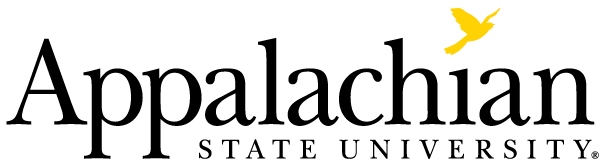 Appalachian’s Guidelines on Child Abuse and Neglect ReportingAll members of the Appalachian community are required to report suspected child abuse and neglect in accordance with Appalachian Policy 111.2 – Reporting Suspected Child Abuse and Neglect. This guideline includes a nonexclusive list of information that should be reported.Minor’s name, age, and address.Name and address of the minor’s parent, guardian, custodian, or caretaker.The name, address, and age of the person who committed the offense against the Minor.The present whereabouts of the Minor if not at their home address.The names and ages of other Minor’s in the home.The location where the offense was committed.The names and ages of other juveniles present during the offense or in danger.The nature and extent of any injury or condition resulting from Child Abuse or Child Neglect, as defined in Appalachian Policy 111.2 – Reporting Suspected Child Abuse and Neglect.Any additional information that might help establish the need for intervention.